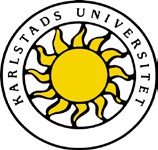 Underlag för självvärdering vid ansökan om tillgodoräknande av VFU Förskollärarprogrammet VFU 2Reviderat vt 20Målet med självvärderingen är att du ska visa dina reella kompetenser i relation till den aktuella kursens lärandemål. För att göra det behöver du beskriva och förklara hur du tillägnat dig kunskaper, färdigheter och förmågor som motsvarar de lärandemål som kursplanen omfattar. Självvärderingen ska utgå ifrån konkreta exempel från din yrkesverksamhet som du beskriver och analyserar. Anknyt analys och diskussion till styrdokument, vetenskap och beprövad erfarenhet. Bifoga och kommentera planeringar, bedömningsunderlag eller annat material som kan bidra till att visa och konkretisera dina kompetenser i relation till lärandemålen. Lärandemål för VFU 2Kursen syftar till att de studerande fördjupar sitt yrkeskunnande och får ökad förståelse för vikten av vetenskapligt grundad och erfarenhetsbaserad kunskap för lärande och utveckling.Efter den andra VFU-perioden ska studenten kunna:kommunicera de grundläggande värden som anges i förskolans styrdokument i omsorg, undervisning och övrig pedagogisk verksamhet,under handledning planera, genomföra och utvärdera undervisning tillsammans med de yngsta förskolebarnen (1-3 år) med utgångspunkt i ämnesdidaktiska och didaktiska teorier  samt förskolans styrdokument,redogöra och argumentera för hur en utvecklande lärandemiljö kan planeras och iscensättas där de yngsta förskolebarnens inflytande beaktas,kommunicera med barn, personal och vårdnadshavare på eget initiativ,reflektera över hur ett normkritiskt perspektiv med fokus på jämställdhet och jämlikhet kan integreras i pedagogisk verksamhet,under handledning använda digitala resurser för lärande, kommunikation och lek,analysera den egna professionsutvecklingen och identifiera vidare behov av utveckling,observera och under handledning dokumentera de yngsta förskolebarnens utveckling, lärande och sociala samspel, samt hur detta kan kommuniceras med vårdnadshavare och personal,reflektera över de yngsta förskolebarnens behov av anpassningar eller särskilt stöd i planering av verksamheten, ochReflektera över hur konflikter kan förebyggas och hanteras i verksamheten.L ärande m ål 1Efter genomgången kurs ska studenten kunna kommunicera de grundläggande värden som anges i förskolans styrdokument i omsorg, undervisning och övrig pedagogisk verksamhet.Det innebär att du utifrån din verksamhet i förskolan beskriver hur du:i omsorg, undervisning och övrig pedagogisk verksamhet med barn, vårdnadshavare och personal beaktar varje människas egenvärde och visar respekt för individen kommunicerar för att tydliggöra och synliggöra de grundläggande värden som anges i styrdokumententar klart avstånd från och motverkar aktivt sådant som strider mot de grundläggande värden som anges i skollagen och i läroplanen.Lärandemål 2Efter genomgången kurs ska studenten under handledning planera, genomföra och utvärdera undervisning tillsammans med de yngsta förskolebarnen (1-3 år) med utgångspunkt i ämnesdidaktiska och didaktiska teorier  samt förskolans styrdokument.Det innebär att du utifrån din verksamhet i förskolan:beskriver hur du skapar förutsättningar för lärande, utveckling och socialt samspel för de yngsta förskolebarnen i undervisningen utifrån läroplanen och förankrar det i relevanta didaktiska och ämnesdidaktiska teorier som särskilt beaktar de yngsta förskolebarnen.visar ämnesdidaktisk medvetenhet och kunskap och beaktar de didaktiska frågorna vad, hur, varför och för vemanalyserar styrkor och svagheter i planering och genomförande utifrån styrdokument och något relevant didaktiskt och ämnesdidaktiskt perspektiv.Lärandemål 3Efter genomgången kurs ska studenten kunna redogöra och argumentera för hur en utvecklande lärandemiljö kan planeras och iscensättas där de yngsta förskolebarnens inflytande beaktas.Det innebär att du utifrån din verksamhet i förskolan beskriver hur du:kan planera och genomföra den dagliga verksamheten på ett sätt som främjar de yngsta förskolebarnens tilltro till sin förmåga och utvecklar deras nyfikenhet och lärande i mötet med varandra och med personalenkan anpassa och/eller utnyttja den fysiska miljön för att främja lärande för de yngsta förskolebarnen.Lärandemål 4Efter genomgången kurs ska studenten kunna kommunicera med barn, personal och vårdnadshavare på eget initiativ.
Det innebär att du utifrån din verksamhet i förskolan beskriver hur du:uttrycker dig i skrift och tal på den språkliga och innehållsliga nivå som krävs för att mottagaren ska förstå själv tar kontakt med barn, vårdnadshavare och kollegor för samspel i den dagliga verksamheteninitierar samtal med barn, vårdnadshavare och kollegorvarierar din kommunikation beroende på syfte, mottagare och situation.Lärandemål 5Efter genomförd kurs skall studenten kunna reflektera över hur ett normkritiskt perspektiv med fokus på jämställdhet och jämlikhet kan integreras i pedagogisk verksamhet.Det innebär att du utifrån din verksamhet i förskolan:beskriver och diskuterar  jämställdhets- och jämlikhetsperspektiv i verksamhetendiskuterar möjligheter att utveckla verksamheten utifrån normkritiska perspektiv.Lärandemål 6Efter genomgången kurs skall studenten under handledning kunna använda digitala resurser för lärande, kommunikation och lek.Det innebär att du utifrån din verksamhet i förskolan beskriver hur du:använder digitala verktyg som en del i undervisning, lek och kommunikation och motiverar användandet utifrån forskning och beprövad erfarenhet om barns lärande, utveckling och sociala samspelkan dokumentera barns utveckling, lärande och sociala samspel med hjälp av digitala verktygkan kommunicera med vårdnadshavare via blogg, lärplattform, sajt eller annat digitalt verktyg.Lärandemål 7Efter den andra VFU-perioden ska studenten kunna analysera den egna professionsutvecklingen och identifiera vidare behov av utveckling.Det innebär att du utifrån din verksamhet i förskolan beskriver:hur du utvecklats i din yrkesroll under din tid i verksamhetenvilka områden som är dina styrkorvilka utvecklingsområden du har och hur du kan arbeta vidare med dem.Lärandemål 8Efter den andra VFU-perioden ska studenten kunna observera och under handledning dokumentera de yngsta förskolebarnens utveckling, lärande och sociala samspel, samt hur detta kan kommuniceras med vårdnadshavare och personal.Det innebär att du utifrån din verksamhet i förskolan:beskriver hur du kartlägger de yngsta förskolebarnens utveckling, lärande och sociala samspel och dokumenterar dina iakttagelser på ett strukturerat sättbeskriver och problematiserar hur kommunikation om de yngsta förskolebarnens utveckling, lärande och sociala samspel kan görasLärandemål 9Efter den andra VFU-perioden ska studenten kunna reflektera över de yngsta förskolebarnens behov av anpassningar eller särskilt stöd i planering av verksamheten.Det innebär att du utifrån din verksamhet i förskolan beskriver och diskuterar hur:de yngsta förskolebarnens behov av anpassningar eller särskilt stöd inkluderas i planering och genomförande av verksamheten den fysiska miljön kan användas eller anpassas för att främja lärande och utveckling för de yngsta förskolebarnenLärandemål 10Efter den andra VFU-perioden ska studenten kunna reflektera över hur konflikter* kan förebyggas och hanteras i verksamheten.Med konflikt avses motsättningar mellan två eller fler parter. Motsättningarna kan vara av olika art och omfattning. Exempel på konflikter kan vara motstridiga uppfattningar inom arbetslag eller mellan vårdnadshavare och förskola/skola samt mobbning eller bråk mellan barn i verksamheten.Det innebär att du utifrån din verksamhet i förskolan beskriver och diskuterar:orsaker till konflikter (som kan beröra barn, vårdnadshavare och personal i olika situationer) och hur olika typer av konflikter kan hanterashur värdegrundsarbete och förskolans handlingsplaner kan utformas och bidra till att förebygga och hantera konflikter____________________________________Ort och datum_____________________________________Studentens namnteckningDen kompetens som beskrivs i självvärderingen intygas av:______________________________________Ort och datum______________________________________             	___________________________________Namnteckning				Befattning och verksamhetStudentens namnFödelsedatum (6 siffror)Beskriv din reella kompetens och kom ihåg att lyfta fram exempel från din yrkesverksamhet och anknyta till vetenskap och beprövad erfarenhet samt relevanta styrdokument:Beskriv din reella kompetens och kom ihåg att lyfta fram exempel från din yrkesverksamhet och anknyta till vetenskap och beprövad erfarenhet samt relevanta styrdokument:Beskriv din reella kompetens och kom ihåg att lyfta fram exempel från din yrkesverksamhet och anknyta till vetenskap och beprövad erfarenhet samt relevanta styrdokument:Beskriv din reella kompetens och kom ihåg att lyfta fram exempel från din yrkesverksamhet och anknyta till vetenskap och beprövad erfarenhet samt relevanta styrdokument:Beskriv din reella kompetens och kom ihåg att lyfta fram exempel från din yrkesverksamhet och anknyta till vetenskap och beprövad erfarenhet samt relevanta styrdokument:Beskriv din reella kompetens och kom ihåg att lyfta fram exempel från din yrkesverksamhet och anknyta till vetenskap och beprövad erfarenhet samt relevanta styrdokument:Beskriv din reella kompetens och kom ihåg att lyfta fram exempel från din yrkesverksamhet och anknyta till vetenskap och beprövad erfarenhet samt relevanta styrdokument:Beskriv din reella kompetens och kom ihåg att lyfta fram exempel från din yrkesverksamhet och anknyta till vetenskap och beprövad erfarenhet samt relevanta styrdokument:Beskriv din reella kompetens och kom ihåg att lyfta fram exempel från din yrkesverksamhet och anknyta till vetenskap och beprövad erfarenhet samt relevanta styrdokument:Beskriv din reella kompetens och kom ihåg att lyfta fram exempel från din yrkesverksamhet och anknyta till vetenskap och beprövad erfarenhet samt relevanta styrdokument: